Forslag til vedtektsendringer 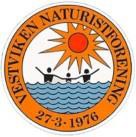 § 06 Kontigent
Medlemskontingenten i Norsk Naturistforbund og tilsluttede 
naturistforeninger kan fastsettes av årsmøtet i Norsk Naturistforbund og kreves inn sentralt. De regionale naturistforeningene kan få overført en kontigentandel, fastsatt av årsmøtet i Norsk Naturistforbund, basert på antall betalende medlemmer tilknyttet 
foreningen. Reglene for dette fastsettes av Norsk Naturistforbund sitt 
årsmøte. For det tilfelle at medlemskontigenten ikke fastsettes av årsmøtet i Norsk Naturistforbund, kan årsmøtet i Vestviken Naturistforening fastsette medlemskontigenten.

Varsel om medlemskontigent gjøres kjent gjennom informasjon på foreningens hjemmeside, epostutsendelse og andre digitale informasjonskanaler innen utgangen av januar. Denne skal betales innen utgangen av februar hvert år. Dersom et medlem ikke har betalt sin kontingent innen utgangen av april og har mottatt to purringer, kan medlemmet strykes. Gjeninnmeldingsgebyr skal til enhver tid tilsvare en halv årskontingent.§ 10 Årsmøte
Foreningens høyeste myndighet er årsmøtet som holdes senest i løpet av mars. Styret skal varsle medlemmene om berammelsen av årsmøtet gjennom informasjon på foreningens hjemmeside, epostutsendelse og andre digitale informasjonskanaler innen utgangen av januar, med oppgitt frist for å sende inn saker. Kun saker som er innsendt styret på epost eller skriftlig per brev minst 4 uker før årsmøtet kan behandles av dette. Kun benkeforslag på valg av personer unntas fra 4-ukers fristen.Innkalling med dagsorden og møtedokumenter gjøres kjent for medlemmene minst 14 dager før møtet. Innkalling og møtedokumenter gjøres tilgjengelig for medlemmer på foreningens hjemmeside, samt som nyhetsmelding og e-postutsendelse til foreningens medlemmer. Sammen med innkallingen skal medfølge styrets årsberetning, utdrag av revidert årsregnskap og forslag til budsjett for neste driftsår, samt innkomne forslag med styrets innstilling. Dagsorden for det årlige ordinære årsmøtet skal inneholde følgende punkter :1.Godkjenning av innkalling og dagsorden
2.Valg av møteleder, referent, 2 protokollunderskrivere samt 2 til tellekorps
3.Årsberetning
4.Årsregnskap med revisjonsberetning
5.Ansvarsfrihet for styret
6.Kontingent for kommende år når den ikke er fastsatt av årsmøtet i NNF
7.Budsjettforslag
8.Innkomne forslag med styrets innstilling
9.Valg

Årsmøtet gjør vedtak ved alminnelig flertall. Kun stemmer fra tilstedeværende medlemmer, som har betalt årskontingent, godtas. Ved skriftlig fullmakt fremlagt før årsmøtets start, kan et medlem representere maksimalt ett (1) annet medlem, dersom dette har betalt medlemskontingent. 
